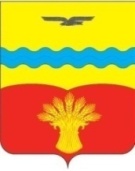 АДМИНИСТРАЦИЯ  МУНИЦИПАЛЬНОГО  ОБРАЗОВАНИЯ КИНЗЕЛЬСКИЙ СЕЛЬСОВЕТ  КрасногвардейскОГО районА  оренбургской ОБЛАСТИП О С Т А Н О В Л Е Н И Ес. Кинзелька16.04.2020                      	                                                                                      № 48-пО введении ограничительных мероприятий (карантина) на территории    жилых домов (квартир многоквартирных жилых домов, многоквартирного жилого дома), расположенных в населенных пунктах муниципального образования Кинзельский сельсовет Красногвардейского района Оренбургской областиВ соответствии со статьей 31 Федерального закона 
от 30.03.1999 № 52-ФЗ «О санитарно-эпидемиологическом благополучии населения», указом Губернатора Оренбургской области от 17.03.2020 
№ 112-ук «О мерах по противодействию распространению в Оренбургской области новой коронавирусной инфекции (2019-nCoV)», Уставом  муниципального образования Кинзельский сельсовет Красногвардейского района Оренбургской области, на основании предложения главного государственного санитарного врача от 15 апреля 2020 года, постановления администрации муниципального образования Красногвардейский район Оренбургской области от 16.04.2020 № 188-п «О введении ограничительных мероприятий (карантина), направленных на недопущение распространения заболевания COVID-19 на территории муниципального образования Красногвардейский район Оренбургской области», в целях предотвращения угрозы распространения новой коронавирусной инфекции (2019-nCoV):1. Ввести ограничительные мероприятия (карантин) на территории жилых домов (квартир многоквартирных жилых домов), расположенных в населенных пунктах муниципального образования Кинзельский сельсовет Красногвардейского района Оренбургской области по адресам и на период указанным в приложении к настоящему постановлению (далее приложение).2. Установить режим изоляции граждан по месту жительства (месту пребывания, нахождения) в жилых домах (квартирах многоквартирных жилых домов), расположенных по адресам и на период, указанным в приложении.3. Ограничить вход и выход лиц, временно или постоянно проживающих (пребывающих, находящихся) в жилых домах (квартирах многоквартирных жилых домов), расположенных по адресам и на период, указанным в приложении, с целью недопущения дальнейшего распространения коронавирусной инфекции (2019-nCoV) на территории муниципального образования.Ограничение, установленное настоящим пунктом, не распространяется на вход и выход спецслужб и служб, обеспечивающих помощь 
и бесперебойное жизнеобеспечение граждан.4. Обязать лиц, временно или постоянно проживающих (пребывающих, находящихся) в жилых домах (квартирах многоквартирных жилых домов), расположенных по указанным в приложении адресам:1) не покидать без экстренной необходимости место жительства (место пребывания, нахождения), за исключением случаев:наличия медицинских показаний;обращения за экстренной (неотложной) медицинской помощью 
и случаев иной прямой угрозы жизни и здоровью;     2) обращаться незамедлительно при появлении признаков респираторного заболевания за медицинской помощью с вызовом медицинского работника на дом. 5.  Администрации сельсовета организовать обеспечение доставки товаров первой необходимости лицам и фармакологических препаратов по назначению врача лицам, указанным в пункте 2 настоящего постановления. 6.  Администрации сельсовета совместно с отделением МВД России по Красногвардейскому району Оренбургской области обеспечить:соблюдение лицами, указанными в пункте 2 настоящего постановления, режима изоляции;возможность входа и выхода из жилого дома лицам, имеющим медицинские показания.7. Администрации сельсовета обеспечить в многоквартирных жилых домах, из которых госпитализированы больные с подозрением на COVID-19, проведение силами специализированной организации дезинфекции по режиму для вирусных инфекций в местах общего пользования (тамбуры, холлы, коридоры, лестничные площадки и марши).8. Администрации сельсовета обеспечить своевременное информирование лиц, указанным в пункте 2 настоящего постановления, о введении ограничительных мероприятий (карантина) по месту их жительства (месту пребывания, нахождения) и организацию исполнения настоящего постановления.9. Настоящее постановление вступает в силу со дня его подписания и подлежит размещению на официальном сайте муниципального образования в информационно-коммуникационной сети Интернет.10. Контроль за исполнением настоящего постановления оставляю за собой.Глава сельсовета 	                           		              		    Г.Н. Работягов Разослано: в дело, администрации района, гражданам в отношении которых вводятся ограничительные меры, отделению МВД по Красногвардейскому району, прокурору района.Приложение к постановлениюадминистрации сельсовета от 16.04.2020 № 48-п№ п/пАдрес жилого дома, квартиры жилого многоквартирного дома на территории которых, вводится период ограничительных мероприятий (карантин)Начало периода Окончание периода 1.с. Кинзелька ул. Рабочая д. 1 кв. 707.04.202021.04.20202.с. Кинзелька ул. Мира д. 3809.04.202023.04.20203.с. Кинзелька ул. Мира д. 813.04.202027.04.20204.с. Кинзелька ул. Рабочая д. 11 кв. 1115.04.202029.04.20205.с. Кинзелька ул. Мира д. 12815.04.202029.04.2020